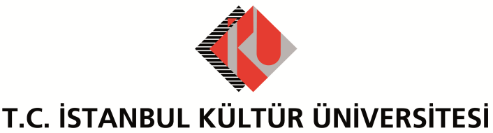 
STAJ PROTOKOLÜZORUNLU STAJ BAŞVURU FORMUGNO’su 3.00’ın üzerinde olan ve staj yeri arayan öğrenciler, Staj Protokolü bulunan firmalarda staj yapmak üzere değerlendirmeye alınacaklardır. Başvuracak öğrencilerin web sitesinde ilan edilen tarih ve saatlerde aşağıdaki bilgileri doldurup, başvuru formunu ve transkript çıktılarını staj komisyonuna teslim etmeleri gerekmektedir. Değerlendirme sonuçları öğrencilere e-posta yoluyla iletilecektir.Öğrenci Numarası:Öğrenci Adı Soyadı:Tel:E-mail:GNO:Bildiği Programlar:Başvurduğu Staj Türü: İmza: